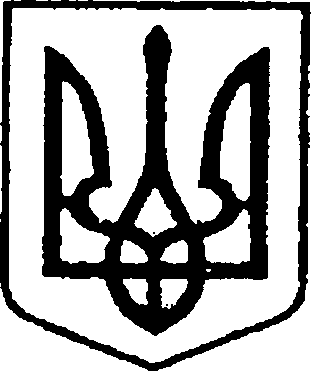 УКРАЇНАЧЕРНІГІВСЬКА ОБЛАСТЬМІСТО НІЖИНМ І С Ь К И Й  Г О Л О В АР О З П О Р Я Д Ж Е Н Н Явід 24 жовтня 2019 р.		        м. Ніжин		                                      №273Про оголошення Днів жалобина території Ніжинської міськоїоб’єднаної територіальної громади Відповідно до статей 42, 59, 73 Закону України «Про місцеве самоврядування в Україні», у зв'язку із трагічною загибеллю під час захисту незалежності, суверенітету і територіальної цілісності України у зоні проведення Операції Об’єднаних Сил жителя міста Ніжина – старшини 2-ї гаубичної артилерійської батареї Національної гвардії України Антикова Дмитра Миколайовича, з метою належного вшанування пам’яті загиблого героя:1.Оголосити на території Ніжинської міської об’єднаної територіальної              громади 24, 25 та 26 жовтня 2019 року Днями жалоби.2.У Дні жалоби на території Ніжинської міської об’єднаної територіальної громади:2.1.вшанувати пам'ять героїчно загиблого військовослужбовця Національної гвардії України Антикова Д. М. хвилиною мовчання;2.2.приспустити Державний Прапор України на адміністративних будівлях                    і спорудах Ніжинської міської об’єднаної територіальної громади, підприємств, установ, закладів та організацій комунальної форми власності;2.3.рекомендувати керівникам територіальних підрозділів центральних органів виконавчої влади, державних підприємств, установ, закладів                                і організацій, розташованих на території Ніжинської міської об’єднаної територіальної громади, приспустити Державний Прапор України                                на відповідних адміністративних будівлях і спорудах 24, 25 та 26 жовтня                 2019 року;2.4.відмінити (перенести на інший час) розважально-концертні, спортивні, інші культурно-масові заходи місцевого значення, підготовку та проведення яких заплановано на території Ніжинської міської об’єднаної територіальної громади у період з 24 по 26 жовтня 2019 року включно.3. Контроль за виконанням цього розпорядження залишаю за собою.Міський голова                                                                                           А. В. Лінник